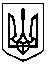 КРАСНОКУТСЬКА СЕЛИЩНА РАДА БОГОДУХІВСЬКОГО РАЙОНУ ХАРКІВСЬКОЇ ОБЛАСТІВІДДІЛ   ОСВІТИ, МОЛОДІ ТА СПОРТУН А К А З04.01.2021                                      Краснокутськ                                          №14	На виконання Закону України «Про військовий обов’язок і військову службу» (зі змінами), Указів Президента України від 25.10.2002   № 948/2002 «Про Концепцію допризовної підготовки і військово-патріотичного виховання молоді» (із змінами), від 18.05.2019 № 286/2019 «Про Стратегію національно-патріотичного виховання», Постанови Кабінету Міністрів України від 30.11.2000 № 1770 «Про затвердження положень про допризовну підготовку і про підготовку призовників з військово-технічних спеціальностей» (із змінами), відповідно до наказів Міністерства освіти і науки України від 27.10.2014 № 1232 «Про затвердження плану заходів щодо посилення національно-патріотичного виховання дітей та учнівської молоді», від 16.06.2015 №641 «Про затвердження Концепції національно-патріотичного виховання дітей і молоді, Заходів щодо реалізації Концепції національно-патріотичного виховання дітей і молоді та методичних рекомендацій щодо національно-патріотичного виховання у загальноосвітніх навчальних закладах» (із змінами), листа Міністерства освіти і науки України від 11.08.2020 №1/9-430 «Щодо методичних рекомендацій про викладання навчальних предметів у закладах загальної середньої освіти у 2020/2021 навчальному році», на виконання вимог програми предмета «Захист України», з метою закріплення теоретичних і практичних навичок, набутих учнями 11-х класів на уроках предмета «Захист України», керуючись Законом України «Про місцеве самоврядування в Україні», н а к а з у ю:1. Керівникам закладів загальної середньої освіти І-ІІІ ступенів:1.1. Організувати та провести триденні навчально-польові заняття з предмета «Захист України» з учнями 11-их класів на базі закладів загальної середньої освіти.                                                                                               28.04.2021-30.04.20211.2. На час проведення занять визначити відповідальних за збереження життя і здоров'я учнів та забезпечити суворе дотримання заходів безпеки, санітарно-гігієнічних і протипожежних вимог.1.3. Провести інструктажі з учнями щодо бездоганного дотримання правил безпеки та правил поведінки під час проведення навчально-польових занять з документальним оформленням у відповідних журналах.  28.04.20211.4. Провести заходи щодо надолуження програми з навчальних предметів у зв'язку з триденними навчально-польовими заняттями (замінити уроки предмета «Захист України» іншими відповідно до розкладу).Протягом ІІ семестру 2020/2021 навчального року2. Голові територіального методичного об’єднання вчителів предмета «Захист України» Павлу РАЇНІ провести  одноденні інструктивно-методичні заняття з учителями предмета «Захист України» щодо організації  та проведення навчально-польових занять.                                                                                                    Квітень 2021 року3. Контроль за виконанням даного наказу залишаю за собою.В.о. начальника відділу освіти, молоді та спорту                               Валентина КОЛОНТАЄВСЬКАВізи:Про організацію та проведення  навчально-польових занять з предмета «Захист України» з учнями  11-х класів закладів загальної середньої освіти в 2020/2021 навчальному роціГоловний спеціаліст відділу В. КОЛОНТАЄВСЬКАЮрисконсульт групи по господарському обслуговуванню відділу А. ЗАМУРЕЙ